Badger Class English home learningWeek 5 Daily SPAG Lessons on Zoom at 9:10am every day!Every day at 9:10am we are live from Badger Class with our online lessons. 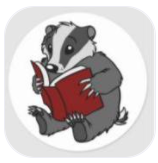 Click this link below to join our live learning class (starting at 9:10am Mon, Tue, Wed, Thu, Fri) https://zoom.us/j/2368313871?pwd=b1BzMlROZlhlWWUzcXg0TCtudFc3dz09 This worksheet below will help you with some of our online SPAG lessons this week. I will explain what to in the lessons. I am looking forward to seeing you online!  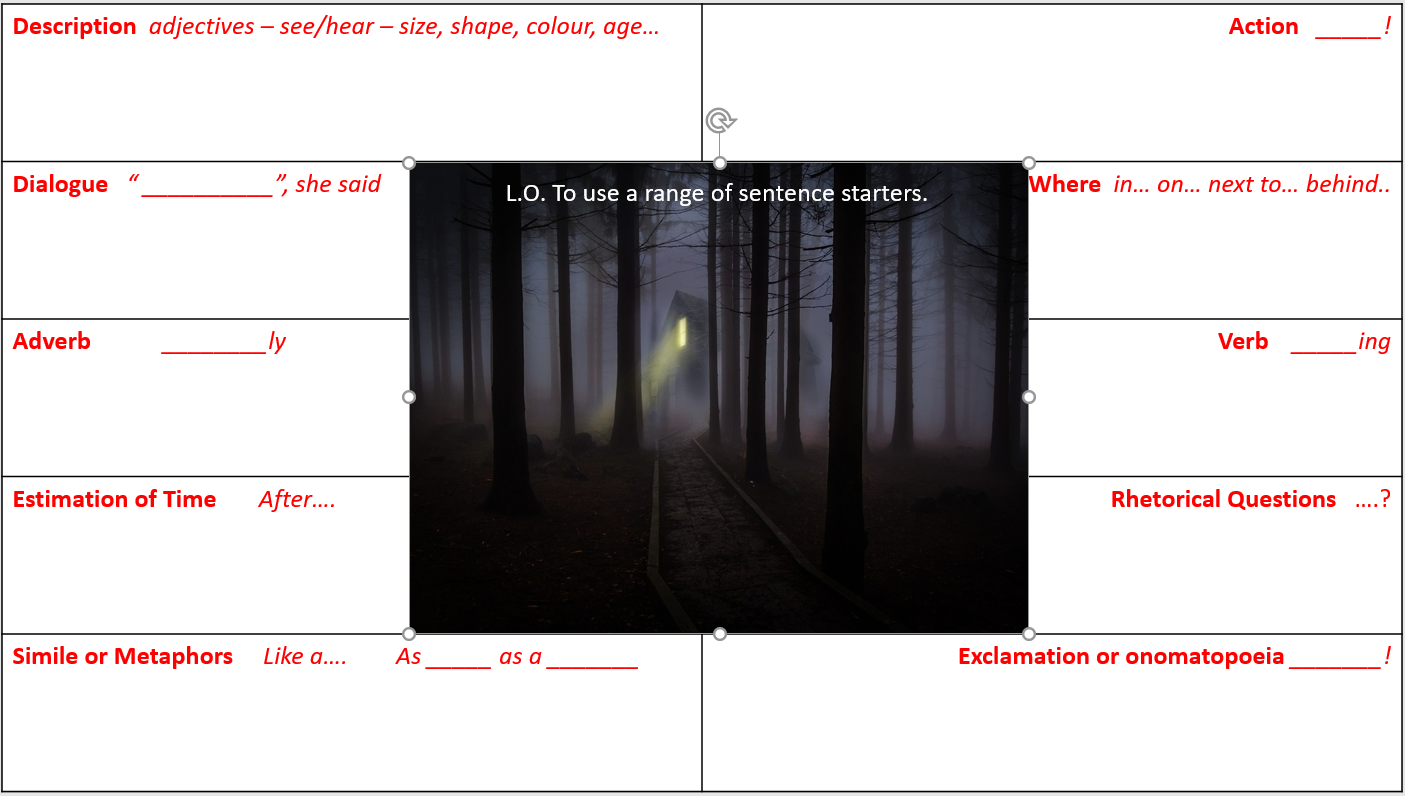 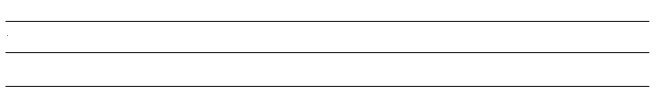 Week 5 English LessonsThis week we are continuing with the Man in the Moon. This follows on from the work from last week. You can go back and watch the video lessons on https://classroom.thenational.academy/units/the-man-on-the-moon-narrative-writing-e7d1 Lesson 1 – Monday L.O. To write a range of sentences for the build-up of a narrative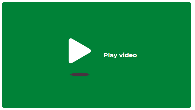 In this lesson, we will write a range of sentence types for the build-up of a narrative.Click this link to watch today’s lessonhttps://classroom.thenational.academy/lessons/to-write-a-range-of-sentences-for-the-build-up-of-a-narrative-c8tkgr 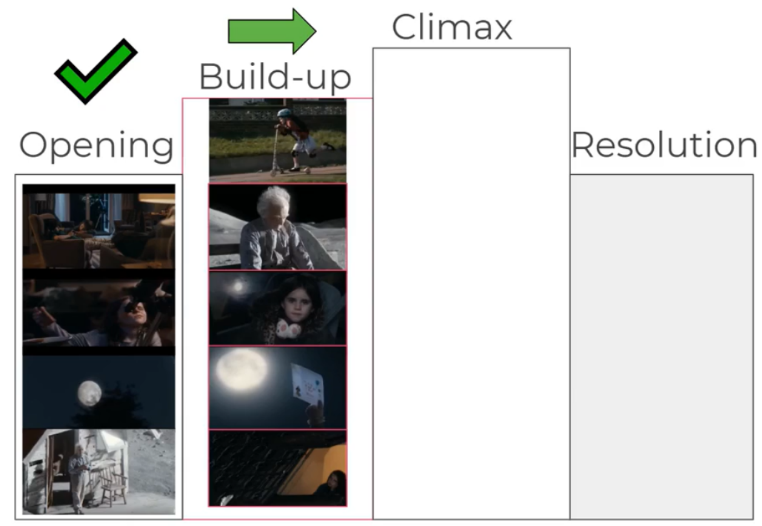 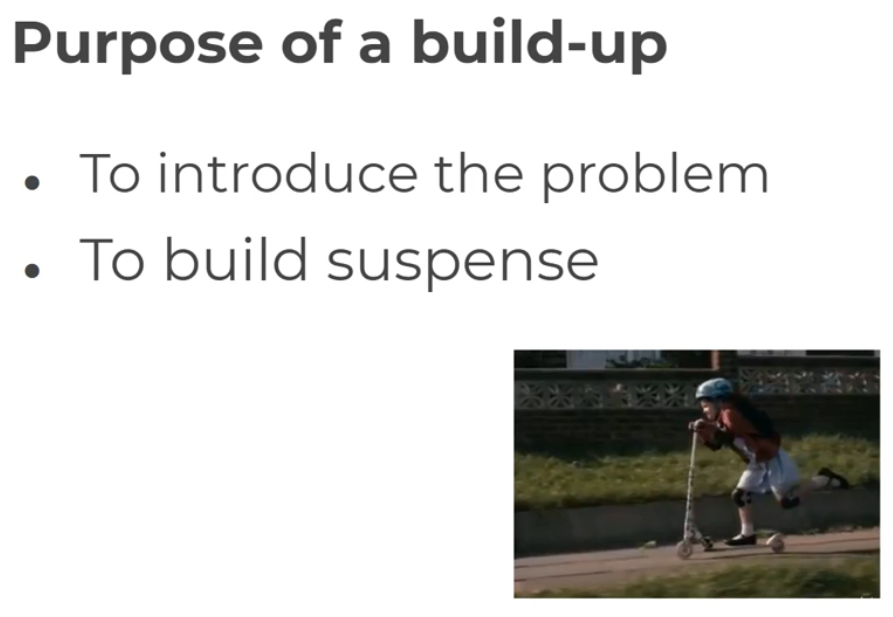 What is the problem in the video the man on the moon?Task 1 – Write 2 simple sentences which show suspense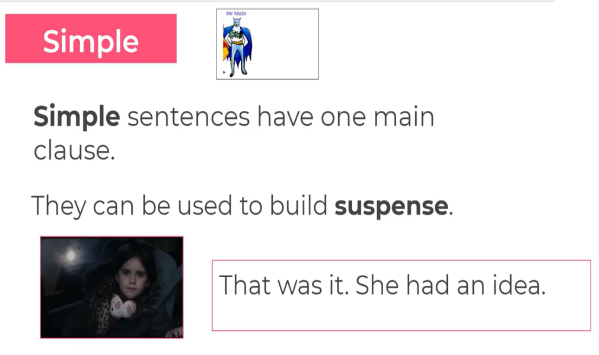 Task 2 – Write 2 compound sentences which show suspense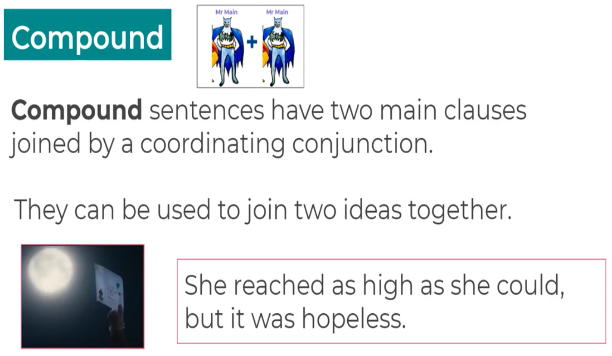 Task 3 – Write 2 complex sentences which show suspense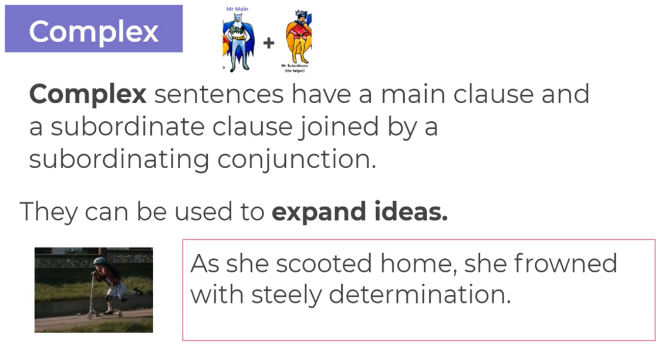 Task 4 – Write a complex sentences about the pictures below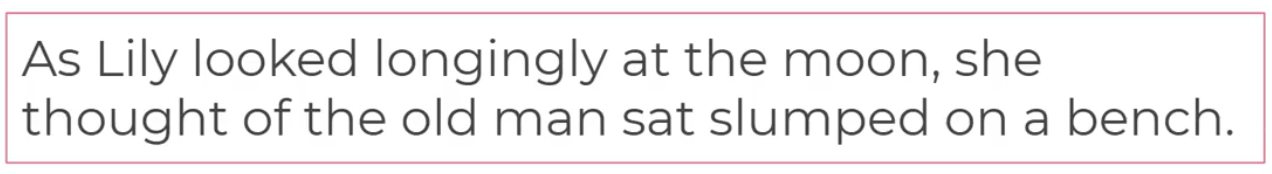 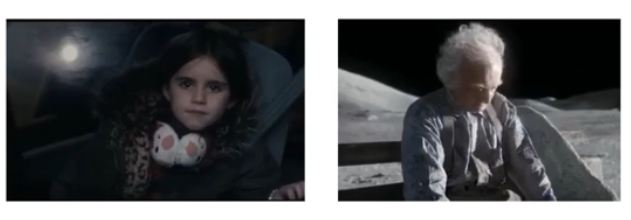 Lesson 2 – Tuesday L.O. To write the first part of the build-up of a narrativeIn this lesson, we will write the first part of the build-up of a narrative.Click this link to watch today’s lessonhttps://classroom.thenational.academy/lessons/to-write-the-first-part-of-the-build-up-of-a-narrative-68r38r Task 1 – Write an expanded noun phrase about the old man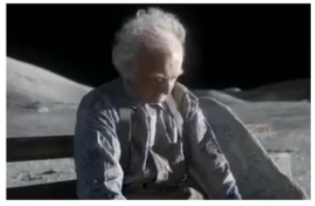 Task 2 – Write the build-up to your story.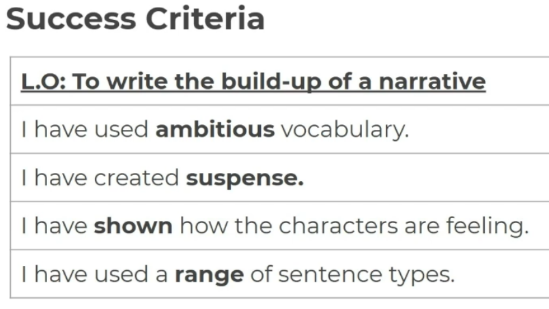 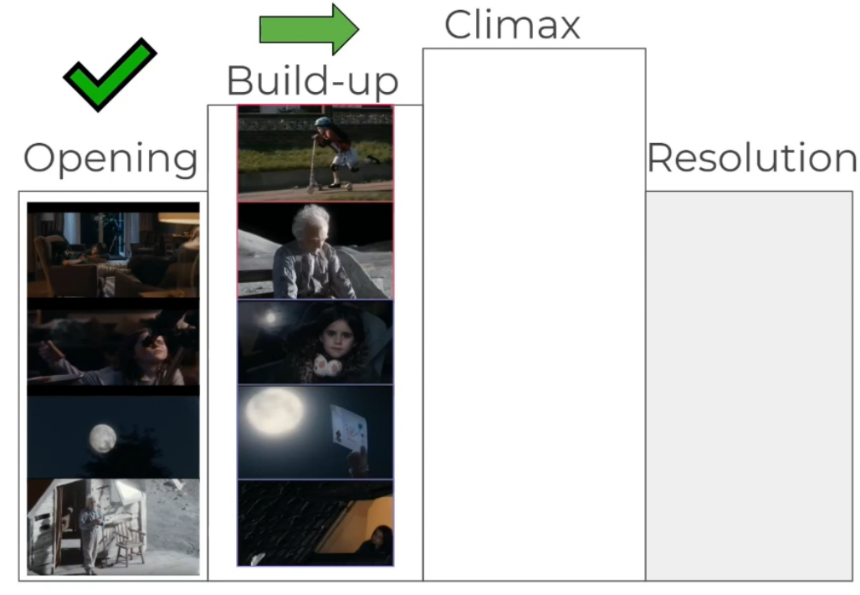 Write down some ambitious vocabulary before you start writing. Try to use them all in your build-up.Lesson 3 – Wednesday L.O. To write the second part of the build-up of a narrativeIn this lesson, we will write the second part of the build-up of a narrative.Click this link to watch today’s lessonhttps://classroom.thenational.academy/lessons/to-write-the-second-part-of-the-build-up-of-a-narrative-cmuk4c Task 1 – Write down questions to show what Lily is thinking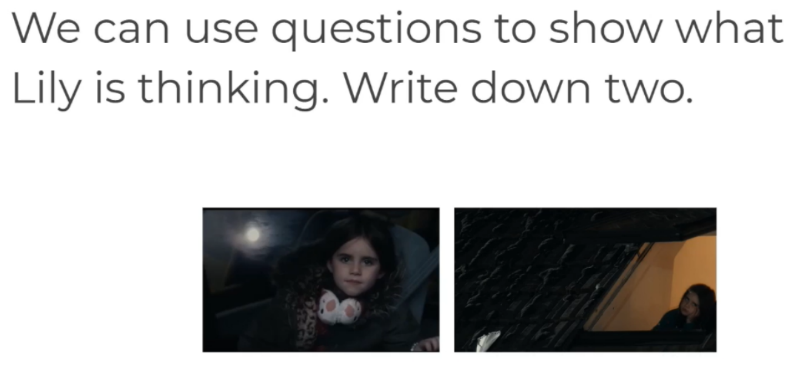 Task 2 – Follow along with the video and write your own build-up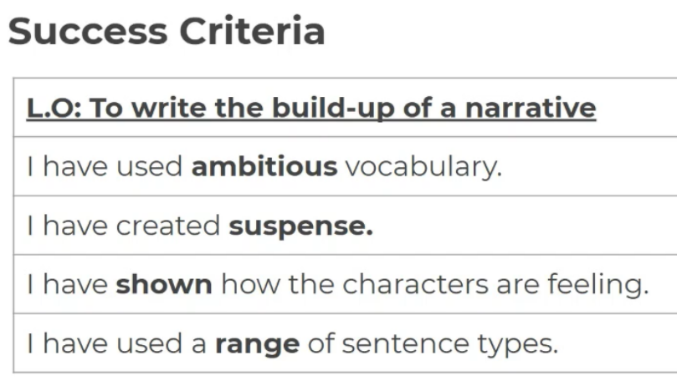 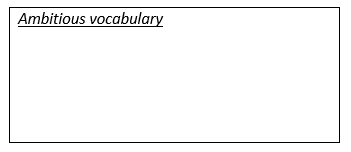 Lesson 4 – Thursday L.O. To plan the climax of a narrativeIn this lesson, we will plan the climax of a narrative.Click this link to watch today’s lessonhttps://classroom.thenational.academy/lessons/to-plan-the-climax-of-a-narrative-crt62t Task 1 – Write down what is happening and how the characters are feeling. 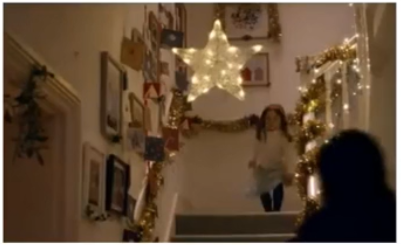 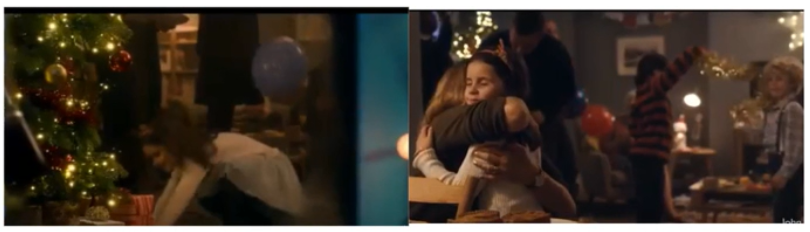 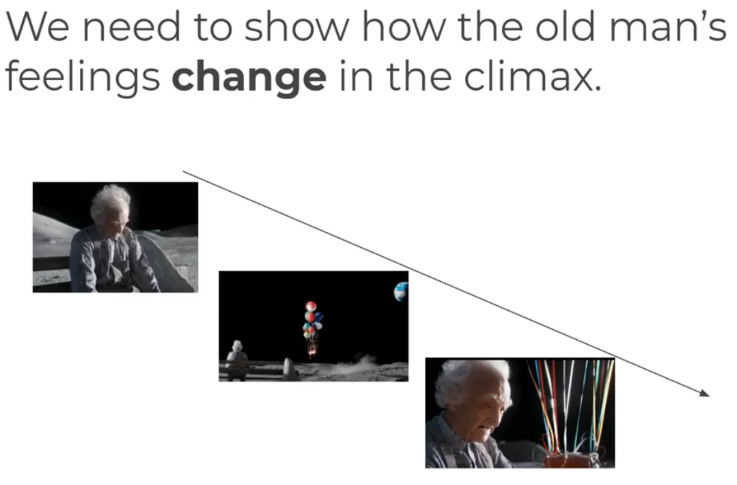 Task 2 – How does the old man’s feelings change in the climax?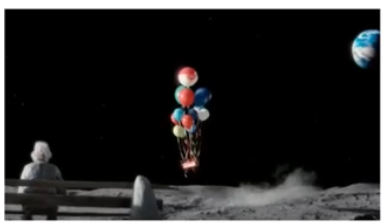 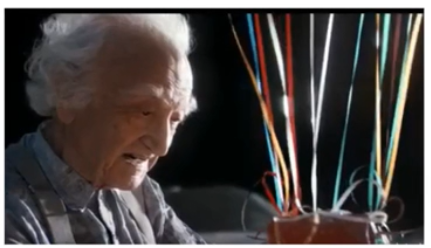 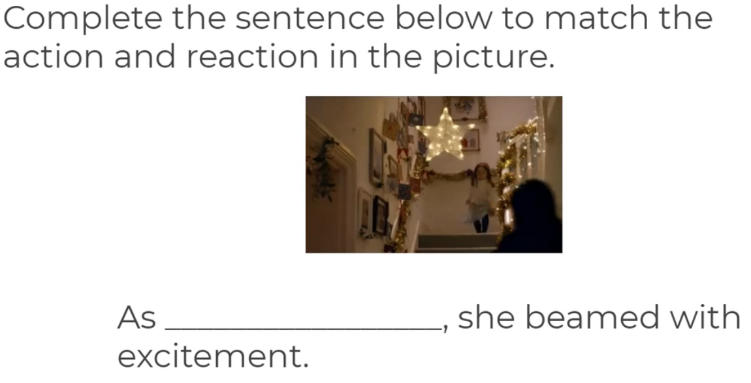 Lesson 5 – Friday L.O. To write the climax of a narrativeIn this lesson, we will write the climax of a narrative.Click this link to watch today’s lessonhttps://classroom.thenational.academy/lessons/to-write-the-climax-of-a-narrative-ctk3cr Task 1 –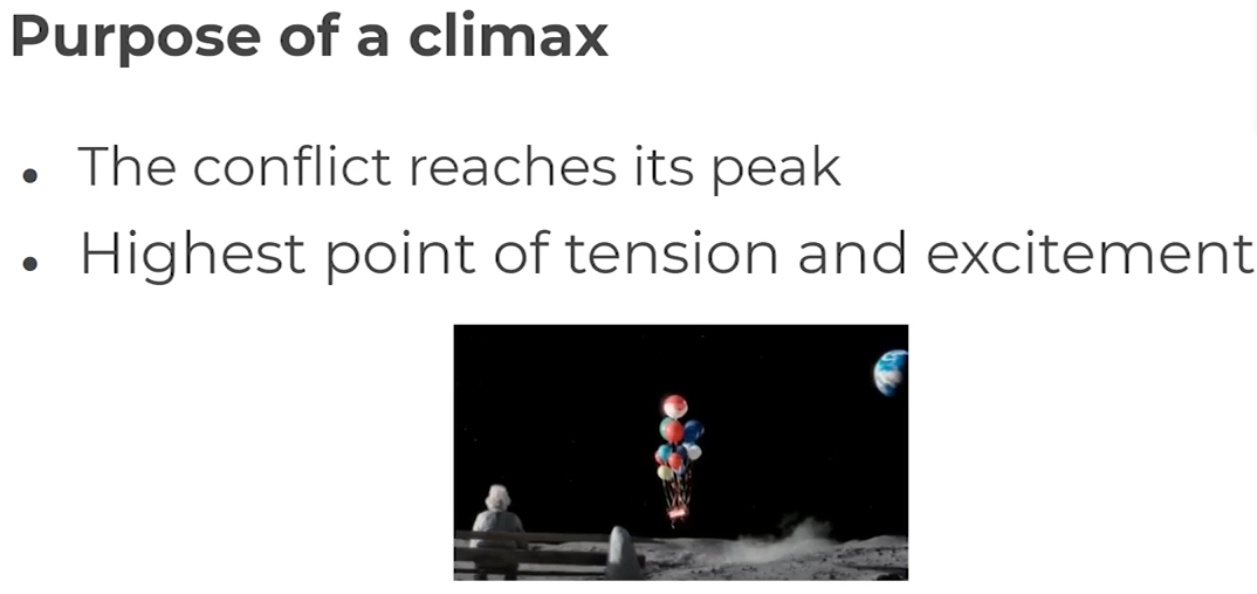 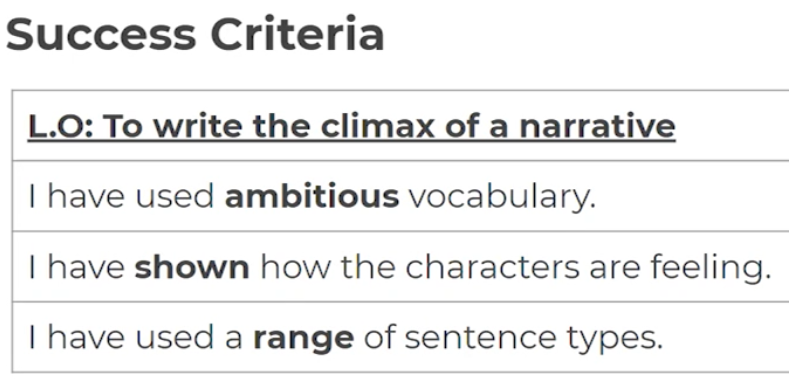 Remember to show your work to your teacher. You can bring it to the office each week as you collect your next home learning pack or send a photo of your work to Mr King at badgerclass@parkside.kent.sch.uk                 Mr King Ambitious vocabulary